Lepo pozdravljeni!Upam, da ste dobro in ste pripravljeni na nov delovni teden. Uspešno delo vam želim.NAVODILO  za CEL TEDEN1. Najprej s pomočjo rešitev  preveri odgovore PREVERI ZNANJE ( v priponki) . Vzemi rdeč kemični svinčnik, popravi napake in zapiši mankajoče.2.V priponki glej navodila za izdelavo osebne izkaznice. Pošlji zahtevano na e-mail do petka, 3.4.2020.3. Natančno preberi besedilo v učb. str. 128- 129. Lahko si, če želiš, pomagaš tudi z eučbenikom na povezavi  https://eucbeniki.sio.si/nar7/2014/index1.html4. Natančno preberi besedilo v učb. str. 130- 131. Lahko si, če želiš, pomagaš tudi z eučbenikom na povezavi  https://eucbeniki.sio.si/nar7/2014/index1.htmlZAPIS V ZVEZEKREGULACIJAPrenašanje sporočil s hormoniDopolni in odgovori.  1. Dražljaje iz zunanjega in notranjega okolja živali sprejemajo s __________________.2. Usklajevanje med organi regulirata  dva organska sistema. Katera dva ? V pomoč imaš spodnji sliki, ki ti ju ni potrebno risati._______________________, _____________________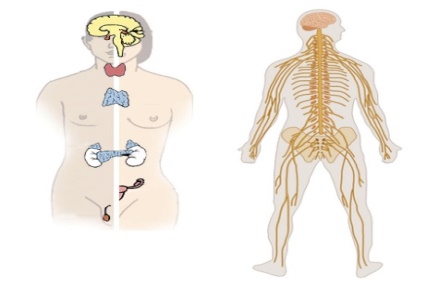 3. Hormoni so posebne molekule, ki jih izločajo specializirane celice  in hormonske žleze(celice združene v organ). Slik ti ni potrebno risati (imaš v učbeniku).Katere celice se odzovejo ob prisotnosti hormona ? Tiste, ki imajo _____________________.            ta celica ima receptor-sprejemnik (rumeno)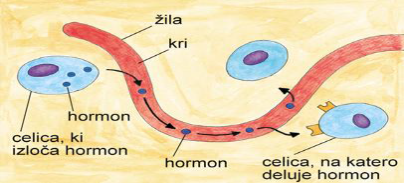 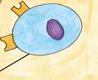 4. Kaj prenaša hormone po telesu ?5. Kateri regulacijski sistem deluje hitreje, hormonski sistem ali živčevje ?6. Na kaj vse vplivajo  hormoni ? Na : - rast in razvoj telesa          - razmnoževanje          - razgradnjo snovi za pridobitev energije          - vedenje...7. Hormonski  sistem imajo večcelične živali, rastline, glive.Prenašanje sporočil po živčevju1. Pomen : Živčevje usklajuje dejavnosti mišičja, nadzira delovanje organov, predeluje podatke, ki jih posredujejo čutila, ter sproži odziv.2. Dopolni.a) Živčevje imajo samo _______________( rastline / živali / glive).b) Najpomembnejše lastnosti živčevja so :-______________ delovanje (počasno / hitro ), - (krajši / daljši ) __________________čas delovanja - in (neusmerjen / usmerjen)  _________________odziv na dražljaj. 3. Najbolj razvito živčevje imajo vretenčarji. Naštej dele živčevja. (Glej učb. str. 131).4. Navedenih je nekaj trditev, ki lahko veljajo,ali  za hormonski, ali za živčni sistem, ali za oba. Z znakom + označi sistem, za katerega velja.5. Katere od navedenih procesov bolj regulira živčevje in katere hormonski sistem ? Z znakom + označi proces, ki ga v večji meri regulira  prvi ali drugi sistem.Torek 30.3. 2020  in petek 3.4.2020 7.b.        3 šolske ure  TrditevHormonski sistemŽivčni sistema)Deluje hitrob)Deluje počasic) Doseže vse celice v telesuč)Izloča snovi v krid)Regulira dogajanje v telesue) Vpliva na mišičjeProcesHormonski sistemŽivčevjea)Iskanje hraneb)Preobrazba iz ličinke v odraslo živalc)Prepoznavanje spolnega partnerjač)Spolno dozorevanjed)Zaznavanje nevarnostie)Zimsko-letna zamenjava perja